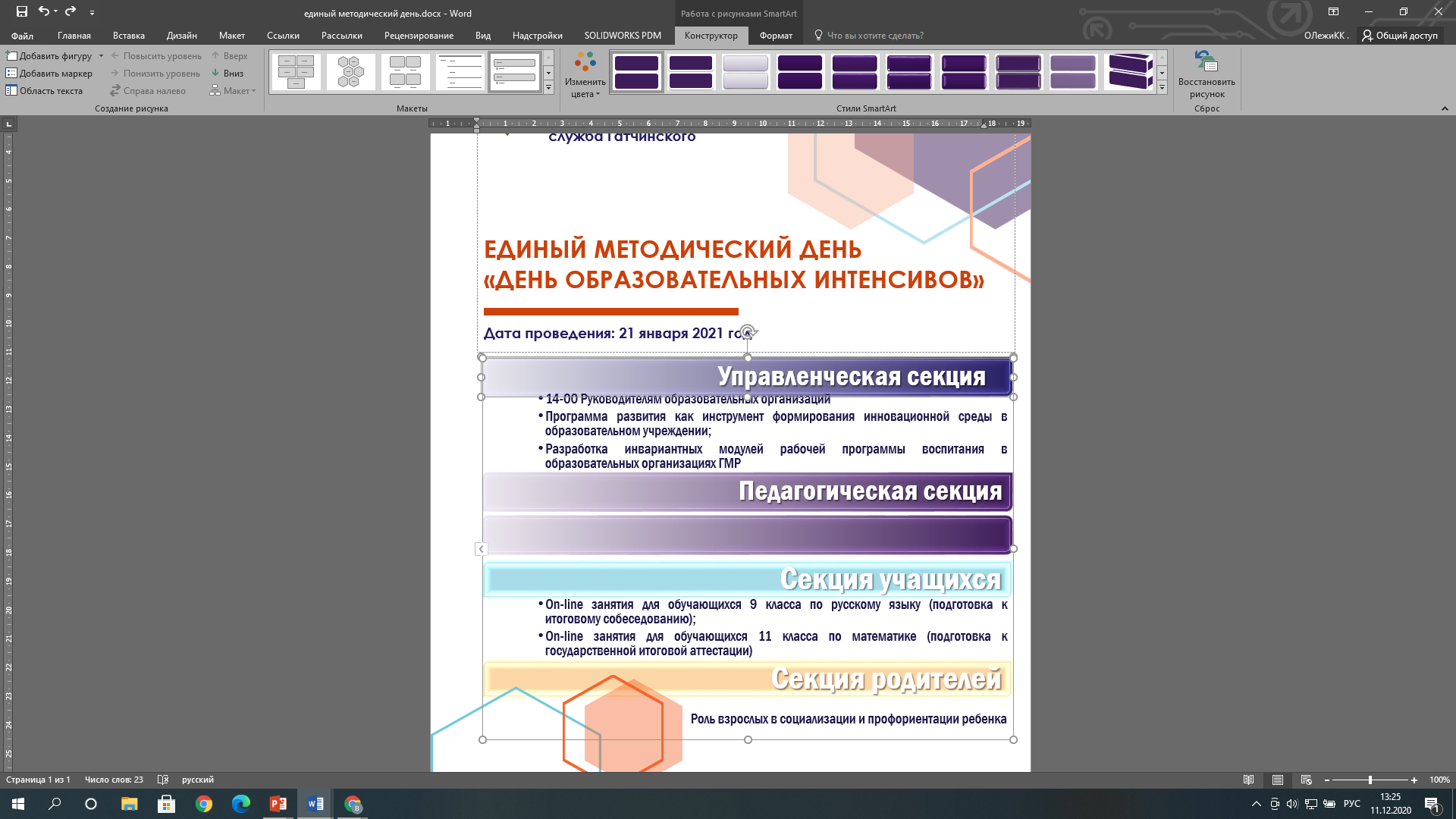 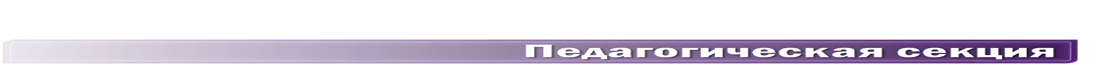 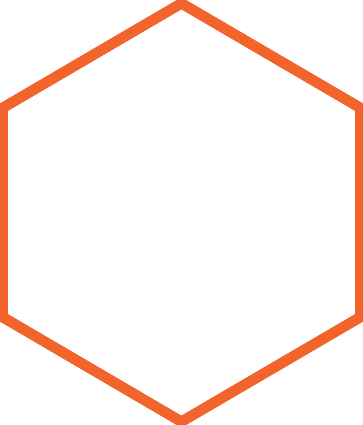 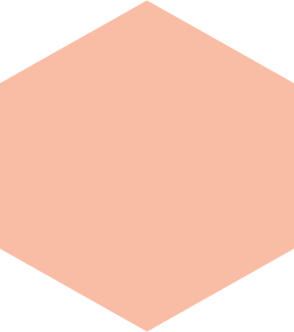 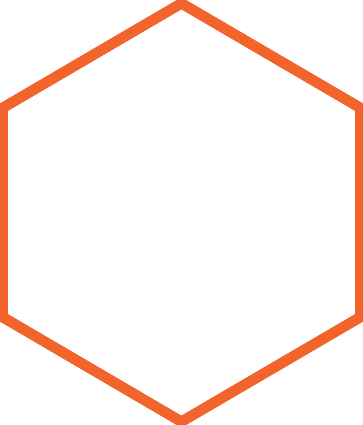 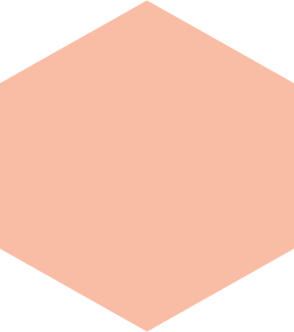 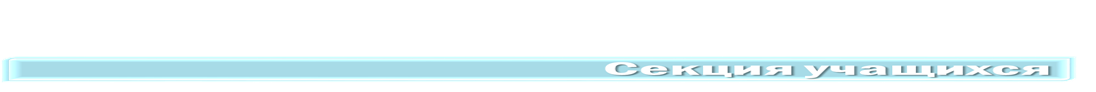 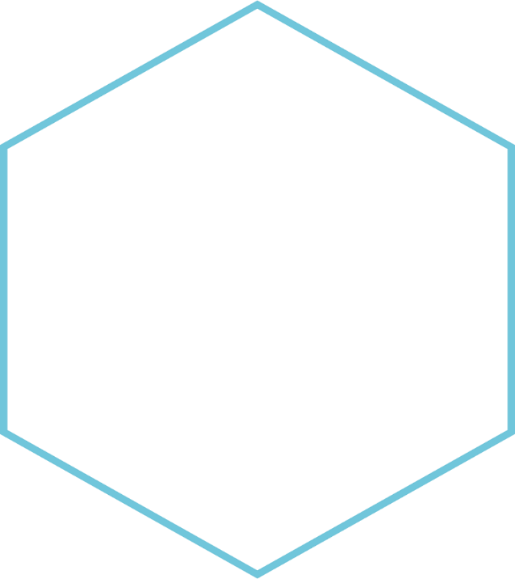 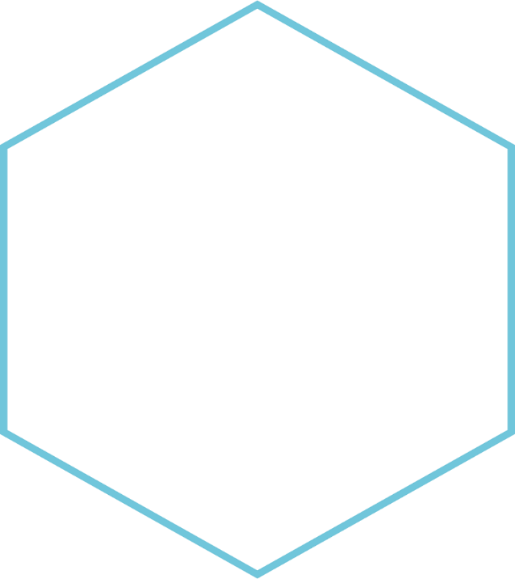 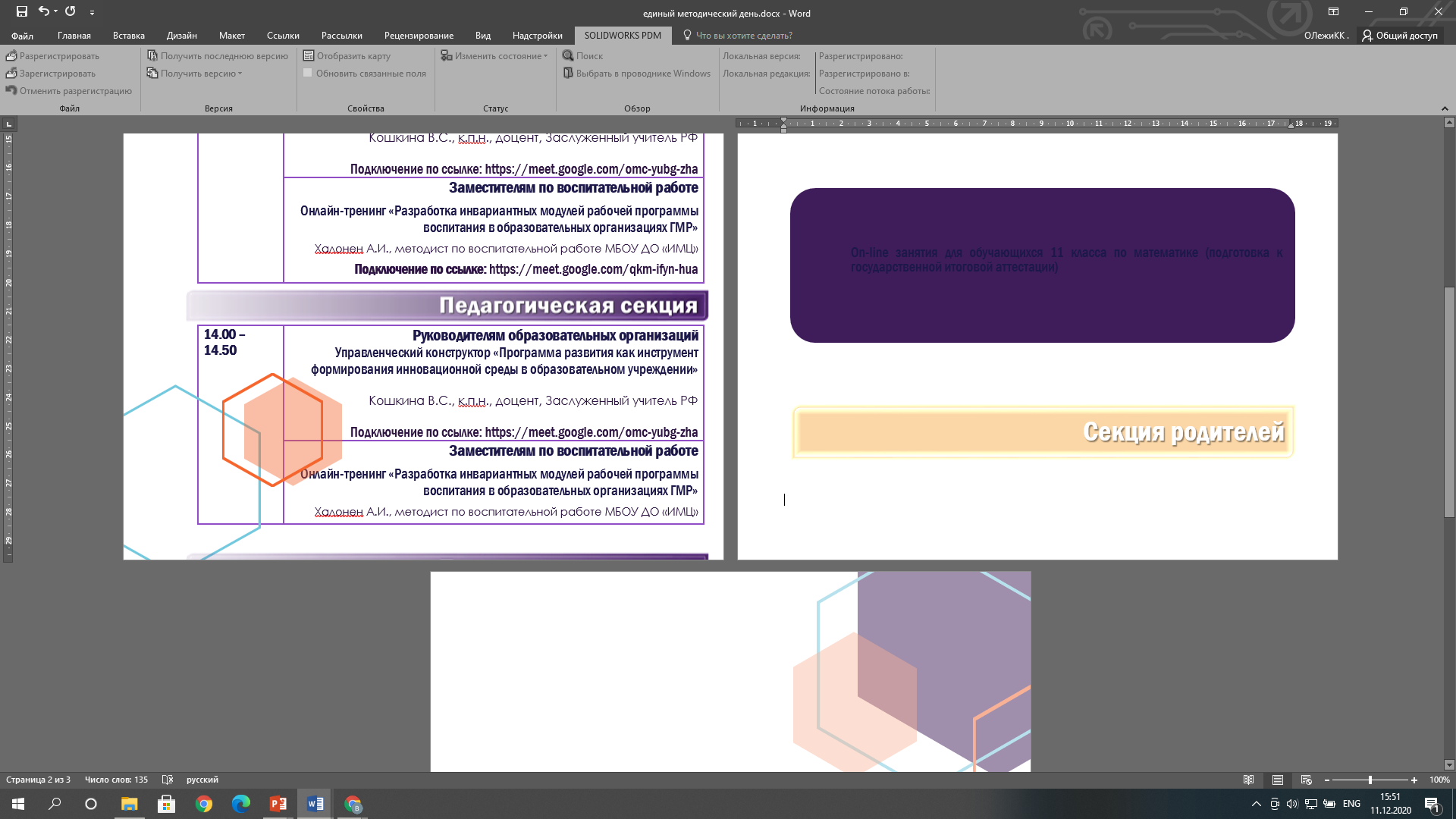 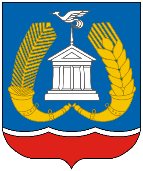 единый методический день «День образовательных Интенсивов»Дата проведения: 26 мая 2021 годПроблематика: ВСОКО, функциональная грамотность, критериальное оценивание, подготовка обучающихся к участию в независимых оценочных процедурах (ГИА, ВПР, PISA и т.п.), современные технологии обучения14.30 – 15.30Руководителям образовательных организаций и заместителям по учебно-воспитательной работе Опыт работы «Критериальная система оценивания»Магдесян Анна Ильинична, заместитель руководителя по УВР МОАУ Гимназия №8 г. СочиПодключение по ссылке: https://us05web.zoom.us/j/88651552071?pwd=SzJtSVBHNytLK0daQmpjeUZ6YllWdz09 14.00 – 15.00Учителям физической культурыСеминар «Развитие координационных способностей у скалолазов малого школьного возраста»Сушкова О.В., тренер-преподаватель по скалолазанию высшей категории,инструктор-методист Гатчинской ДЮСШ №2Подключение по ссылке: https://meet.google.com/bye-ijxv-wwg  15.30 – 14.00Учителям-предметникамМетодическая мастерская «Технология веб-квеста как интерактивная образовательная среда»Пачко С.Ф., старший методист МБОУ ДО «ИМЦ»Подключение по ссылке: https://meet.google.com/qwa-cnpd-dcc 15.00 – 16.00Учителям начальных классов Онлайн-семинар «Функциональная грамотность младшего школьника: работа с информацией»Рыбкина Е.А., методист МБОУ ДО «ИМЦ», Бурдина Л.Г., руководитель ШМО МБОУ «Гатчинская СОШ № 7»Подключение по ссылке: https://meet.google.com/dnn-zbsv-gtz  15.00 – 16.00Учителям информатикиСеминар-практикум «Развитие читательской и информационной грамотности при выполнении заданий повышенной трудности ГИА по информатике»Черникова Т.М., старший методист МБОУ ДО «ИМЦ» Подключение по ссылке: https://meet.google.com/gdd-vbou-oyq14.00 – 15.00Учителям-предметникамМастер-класс «Как испортить мастер-класс: вредные советы для тех, кто выступает публично»Левченко С.В., учитель математики МБОУ "Средняя школа №7" г. Майкопа, призер Всероссийского конкурса «Учитель года России – 2020»Подключение по ссылке: https://meet.google.com/akf-ebpb-ukk 13.30 – 14.30Мастер-класс для обучающихся 4 классов«Введение в 3-D моделирование»Британова Г.С., учитель технологии МБОУ «Пригородная СОШ»Подключение по ссылке: https://meet.google.com/vtc-tsok-iwe  15.00 – 16.30Тьюторинг для обучающихся 11 класса по подготовке к ЕГЭ по биологии«Особенности ЕГЭ по биологии. Разбор заданий 2 части ЕГЭ» Шевченко Е.А., учитель биологии МБОУ «Гатчинская гимназия им. К.Д. Ушинского»,Зубова А.Л., учитель биологии МБОУ «Гатчинская СОШ №2», Пономарева Е.В., учитель биологии МБОУ «Гатчинская СОШ №2»,   Подключение по ссылке:  https://meet.google.com/jsv-iqwv-cti15.00 – 16.00Онлайн-консультация «Родителям о психологической готовности детей к школьному обучению»Трошагин М.И., педагог-психолог, старший методист МБОУ ДО «ИМЦ»,Туманян М.Р., педагог-психолог МБОУ «Коммунарская СОШ №3»,Кириллова А.А., педагог-психолог МБДОУ «Детский сад №28 комбинированного вида»Подключение по ссылке: https://us02web.zoom.us/j/85340843698?pwd=Q0pZLzBJK05zVHlUbUxoZDRqdzJXdz09 13.00 – 14.00Работа со словом на уроках литературного чтения как способ формирования нравственных качеств младших школьниковhttps://xn----dtbhthpdbkkaet.xn--p1ai/methodics/webinars/22785215.00 – 16.00Консультация. Как решать задания №11 ЕГЭ по математике профильного уровня. Задачи на движение по окружностиhttps://xn----dtbhthpdbkkaet.xn--p1ai/methodics/webinars/22785616.00 – 17.00Консультация. Как решать задания №11 ЕГЭ по математике профильного уровня. Задачи на работуhttps://xn----dtbhthpdbkkaet.xn--p1ai/methodics/webinars/22785814.00 – 15.00CLIL в школе: новый подходhttps://xn----dtbhthpdbkkaet.xn--p1ai/methodics/webinars/22785412.00 – 13.00Новые требования в современной системе оценивания успешности обучения и качества образования младших школьников  https://uchitel.club/events/novye-trebovaniya-v-sovremennoi-sisteme-ocenivaniya-uspesnosti-obuceniya-i-kacestva-obrazovaniya-mladsix-skolnikov11.00 – 12.00Преемственность математического образования: дошкольная методика и школьная программаhttps://uchitel.club/events/preemstvennost-matematiceskogo-obrazovaniya-doskolnaya-metodika-i-skolnaya-programma/12.30 – 13.30Актуальные проблемы преподавания ОБЖ в условиях реализации требований ФГОС ОО и Концепции преподавания ОБЖ https://uchitel.club/events/aktualnye-problemy-prepodavaniya-obz-v-usloviyax-realizacii-trebovanii-fgos-oo-i-koncepcii-prepodavaniya-obz-1/14.00 – 15.00Онлайн-форум. Детский игровой фольклор. Индивидуальные проекты в начальной и основной школеhttps://uchitel.club/events/onlain-forum-detskii-igrovoi-folklor-sozdanie-obucayushhimisya-nacalnoi-i-osnovnoi-skoly-avtorskix-kollektivnyx-i-individualnyx-proektov-na-materiale-tradicionnoi-folklornoi-kultury17.00 – 18.00Лето с пользой: тренируемся в орфографии, решаем познавательные задачи https://uchitel.club/events/zanyatiya-letom-s-polzoi/